โครงการ              	          	พัฒนาเพื่อยกระดับผลสัมฤทธิ์ทางการเรียนแผนงาน   				การบริหารงานวิชาการลักษณะโครงการ			โครงการต่อเนื่องผู้รับผิดชอบโครงการ			นายกรวินย์  ดวงตา   นางบาจรียา    แซะอามาระยะเวลาดำเนินการ			กรกฎาคม  2560 –  กันยายน  2560สนองกลยุทธ์โรงเรียน			ข้อที่ 1,3,6สนองกลยุทธ์ สพป สตูล  		ข้อที่ 1, 3, 6, 7สนองกลยุทธ์สพฐ.			ข้อที่ 1,3,6สนองมาตรฐานการประกันคุณภาพการศึกษา  ข้อที่ 3,4,5,6สนองมาตรฐาน/ตัวบ่งชี้ สมศ.		ด้านผู้เรียน 1.  หลักการและเหตุผลตามที่สำนักงานเขตพื้นที่การศึกษาประถมศึกษาสตูล  มีนโยบายเพิ่มผลสัมฤทธิ์ทางการเรียนใน  4 กลุ่มสาระการเรียนรู้หลัก  คือ  ภาษาไทย  คณิตศาสตร์  วิทยาศาสตร์   ภาษาต่างประเทศ (ภาษาอังกฤษ) ในปีการศึกษา 2560  โดยเน้นผลจากการทดสอบระดับชาติ  (O-NET) ของนักเรียนในระดับชั้นประถมศึกษาปีที่ 6 และมัธยมศึกษาปีที่ 3 ในปีการศึกษาที่ผ่านมา  จากนโยบายดังกล่าว ทางโรงเรียนบ้านสายควน ได้เล็งเห็นถึงความสำคัญในการยกระดับผลสัมฤทธิ์การทดสอบระดับชาติ จึงได้ดำเนินการนำผลการทดสอบ NT ,O-NET และการประเมินผลการอ่าน การเขียน ของนักเรียน ในปีการศึกษา 2559  มาวิเคราะห์ผลเพื่อนำไปวางแผนในการพัฒนาคุณภาพ เพื่อเตรียมความพร้อมในการจัดกิจกรรมปรับพื้นฐาน และพัฒนาการอ่าน การเขียน ตลอดจนรองรับการสอบ (Pre  O-NET ) การสอบระดับชาติ  O-NET  ประจำปีการศึกษา 2560 ของนักเรียนชั้นประถมศึกษาปีที่ 6 และชั้นมัธยมศึกษาปีที่ 3   ทั้งนี้เพื่อยกระดับผลสัมฤทธิ์การทดสอบระดับชาติ O-NET ให้สูงขึ้น  ดังนั้น โรงเรียนบ้านสายควน จึงได้จัดทำโครงการพัฒนาเพื่อยกระดับผลสัมฤทธิ์ทางการเรียน  เพื่อเพิ่มผลสัมฤทธิ์การทดสอบระดับชาติ O-NET ใน 4 กลุ่มสาระการเรียนรู้หลัก คือ ภาษาไทย   คณิตศาสตร์วิทยาศาสตร์  และ ภาษาต่างประเทศ (ภาษาอังกฤษ)  เป็นการปรับพื้นฐาน และพัฒนาการอ่าน การเขียน สำหรับนักเรียนชั้นประถมศึกษาปีที่ 6  และ ชั้นมัธยมศึกษาปีที่ 3  ในการทดสอบระดับชาติ O-NET ในปีการศึกษา  2560  ต่อไป  2.  วัตถุประสงค์1. เพื่อจัดกิจกรรมการเรียนการสอนปรับพื้นฐานการเรียนรู้ และพัฒนาการอ่าน การเขียน ของนักเรียนชั้นประถมศึกษาปีที่ 6 และ ชั้นมัธยมศึกษาปีที่ 3 ให้ได้รับความรู้และประสบการณ์เพื่อนำมาปรับปรุงพัฒนาในด้านการเรียนให้สูงขึ้น         2. เพื่อยกระดับผลสัมฤทธิ์การทดสอบระดับชาติ O-NET ในปีการศึกษา 2560 ของนักเรียนชั้นประถมศึกษาปีที่ 6 และชั้นมัธยมศึกษาปีที่ 3 ให้สูงขึ้น ไมน้อยกว่าร้อยละ 53. เพื่อเสริมสร้างเจตคติที่ดีต่อการทดสอบในทุกระดับให้กับนักเรียนและนักเรียนเกิดความตระหนัก เห็นความสำคัญของการทดสอบและการทำข้อสอบมากขึ้น3. เป้าหมาย 	3.1 เชิงปริมาณนักเรียนชั้นประถมศึกษาปีที่ 6 และ ชั้นมัธยมศึกษาปีที่ 3 โรงเรียนบ้านสายควนทุกคน100%  ได้รับการปรับพื้นฐานการเรียนรู้ และพัฒนาการอ่าน การเขียน เพื่อเตรียมความพร้อม และพัฒนาการเรียนรู้ที่ดี3.2 เชิงคุณภาพ1. นักเรียนชั้นประถมศึกษาปีที่ 6 และ ชั้นมัธยมศึกษาปีที่ 3 โรงเรียนบ้านสายควน  มีผลสัมฤทธิ์การทดสอบระดับชาติสูงขึ้น ไม่น้อยกว่าร้อยละ 5		2. นักเรียนชั้นประถมศึกษาปีที่ 6 และ ชั้นมัธยมศึกษาปีที่ 3 มีเจตคติที่ดีต่อการเรียน และเห็นความสำคัญของการสอบระดับชาติ O-NET มากขึ้น4.   กิจกรรม และวิธีดำเนินการ5.   งบประมาณ ได้รับจัดสรรงบประมาณจากสำนักงานเขตพื้นที่การศึกษาประถมศึกษาสตูล        จำนวน  10,500   บาท   (หนึ่งหมื่นห้าร้อยบาทถ้วน)   รายละเอียดการใช้งบประมาณหมายเหตุ  สามารถถัวเฉลี่ยจ่ายได้ทุกรายการ6.   การประเมินผลโครงการ7.  ประโยชน์ที่คาดว่าจะได้รับ7.1 นักเรียนชั้นประถมศึกษาปีที่ 6 และมัธยมศึกษาปีที่ 3 โรงเรียนบ้านสายควน ได้รับการจัดกิจกรรมการเรียนการสอนเพื่อปรับพื้นฐานการเรียนรู้ และพัฒนาการอ่าน การเขียน 7.2 ผลสัมฤทธิ์การทดสอบระดับชาติ O-NET  ของนักเรียนชั้นประถมศึกษาปีที่ 6 และชั้นมัธยมศึกษาปีที่ 3  สูงขึ้น ไม่น้อยกว่าร้อยละ 57.3 นักเรียนชั้นประถมศึกษาปีที่ 6 และชั้นมัธยมศึกษาปีที่ 3 มีเจตคติที่ดี มีความตระหนัก และเห็นความสำคัญของการทดสอบระดับชาติ  O-NET  มากขึ้น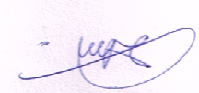 ลงชื่อ                                      ผู้เสนอโครงการ	                       	       (นางบาจรียา   แซะอามา)                          	   ครูโรงเรียนบ้านสายควน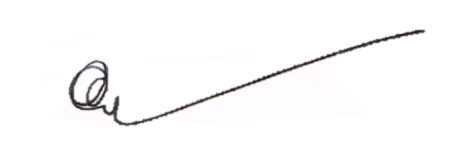        			ลงชื่อ                                  ผู้อนุมัติโครงการ                            	          ( นายกรวินย์  ดวงตา )	       		ผู้อำนวยการโรงเรียนบ้านสายควน ที่กิจกรรมระยะเวลาผู้ปฏิบัติ/รับผิดชอบ1ขั้นเตรียม  (P)1.1 1. ประชุมคณะทำงานเพื่อกำหนดแนวทางโครงการ1.   2. วิเคราะห์และศึกษาบริบทและสภาพความเป็นไปได้ในการจัดทำแผนพัฒนาคุณภาพการศึกษาเพื่อยกระดับผลสัมฤทธิ์ทางการเรียน1.   3. จัดทำแผนยกระดับผลสัมฤทธิ์ทางการเรียนนำเสนอต่อผู้บริหารมิถุนายน  2560ผู้บริหาร-นางบาจรียา  แซะอามา2ขั้นดำเนินการกิจกรรม  (D)1 ประชุมคณะดำเนินงานเพื่อชี้แจงโครงการฯและมอบหมายภาระงาน2. จัดเตรียม  จัดซื้อ  วัสดุอุปกรณ์ เอกสาร แบบฝึกทักษะต่างๆ  ในการจัดกิจกรรมตามโครงการ3. ดำเนินกิจกรรมตามแผนงานที่กำหนดไว้     -ปรับพื้นฐาน  4  กลุ่มสาระการเรียนรู้     -พัฒนาการอ่านการเขียน กรกฎาคม 2560กรกฎาคม – กันยายน 2560-ผู้บริหาร-นางบาจรียา  แซะอามาครูผู้สอน 4 กลุ่มสาระฯที่กิจกรรมระยะเวลาผู้ปฏิบัติ/รับผิดชอบ3ขั้นนิเทศติดตามผล  (C)3.1 รายงานผลการจัดกิจกรรมโดยการประเมินความพึงพอใจของผู้เข้าร่วมโครงการสิงหาคม  2560ผู้บริหาร-นางบาจรียา แซะอามา4ขั้นสรุป  (A)4.1  สรุปประเมินโครงการ4.2  จัดทำรายงานโครงการฯ  นำเสนอ สำนักงานเขตพื้นที่การศึกษาประถมศึกษาสตูลกันยายน 2560ผู้บริหาร-นางบาจรียา  แซะอามากิจกรรมสื่อที่ใช้งบประมาณกิจกรรมปรับพื้นฐาน1.ภาษาไทย-พัฒนาทักษะการอ่านจับใจความสำคัญชั้นประถมศึกษาปีที่ 6แบบฝึกทักษะการอ่านจับใจความสำคัญชั้น ประถมศึกษาปีที่ 6600พัฒนาทักษะการอ่านจับใจความสำคัญชั้นมัธยมศึกษาปีที่ 3แบบฝึกทักษะการอ่านจับใจความสำคัญ ชั้นมัธยมศึกษาปีที่ 3600พัฒนาทักษะการเขียนชั้นประถมศึกษาปีที่ 6แบบฝึกทักษะการเขียน600 -เขียนคำพื้นฐานบัญชีคำพื้นฐาน- -เขียนเรียงความแบบฝึกทักษะการเขียนเรียงความ-พัฒนาทักษะการเขียนชั้นมัธยมศึกษาปีที่ 3แบบฝึกทักษะการเขียน600 -เขียนคำพื้นฐาน /ข้อความบัญชีคำพื้นฐาน- -เขียนเรียงความแบบฝึกทักษะการเขียนเรียงความ-2.คณิตศาสตร์ -กิจกรรมพัฒนาทักษะการคิดคำนวณชั้นประถมศึกษาปีที่ 6แบบฝึกทักษะการคิดคำนวณชั้นประถมศึกษาปีที่ 6675-กิจกรรมพัฒนาการเรียนรู้สูตรทางคณิตศาสตร์ ชั้นประถมศึกษาปีที่ 6แบบฝึกทักษะการาพื้นที่ละปริมาตรชั้นประถมศึกษาปีที่ 6675กิจกรรมสื่อที่ใช้งบประมาณ-กิจกรรมพัฒนาทักษะการแก้โจทย์ปัญหาทางคณิตศาสตร์ ชั้นประถมศึกษาปีที่ 6แบบฝึกทักษะการแก้โจทย์ปัญหาชั้นประถมศึกษาปีที่ 6675 -การพัฒนาทักษะการคิดคำนวณชั้นมัธยมศึกษาปีที่ 3แบบฝึกทักษะการคิดคำนวณชั้นมัธยมศึกษาปีที่ 3675-กิจกรรมพัฒนาการเรียนรู้สูตรทางคณิตศาสตร์ ชั้นมัธยมศึกษาปีที่ 3แบบฝึกทักษะการาพื้นที่ละปริมาตรชั้นมัธยมศึกษาปีที่ 3675-กิจกรรมพัฒนาทักษะการแก้โจทย์ปัญหาทางคณิตศาสตร์ ชั้นมัธยมศึกษาปีที่ 3แบบฝึกทักษะการแก้โจทย์ปัญหาชั้นมัธยมศึกษาปีที่ 36753.วิทยาศาสตร์พัฒนาประสิทธิภาพการเรียนรู้สื่อเสริมประสิทธิภาพการเรียนรู้675วิทยาศาสตร์ชั้นประถมศึกษาปีที่ 6วิทยาศาสตร์ชั้นประถมศึกษาปีที่ 6พัฒนาทักษะกระบวนการทางวิทยาศาสตร์แบบฝึกทักษะกระบวนการทางขั้นพื้นฐานชั้นมัธยมศึกษาปีที่ 3วิทยาศาสตร์ ชั้นมัธยมศึกษาปีที่ 36754.ภาษาอังกฤษ-พัฒนาทักษะการอ่านชั้นประถมศึกษาปีที่ 6แบบฝึกทักษะการอ่านสะกดคำชั้นประถมศึกษาปีที่ 6675-พัฒนาทักษะการอ่านจับใจความชั้นมัธยมศึกษาปีที่ 3แบบฝึกการอ่านจับใจความขั้นพื้นฐานชั้นมัธยมศึกษาปีที่ 3675-พัฒนาทักษะการเขียนชั้นประถมศึกษาปีที่ 6แบบฝึกทักษะการเขียนขั้นพื้นฐาน675-พัฒนาทักษะการเขียนชั้นมัธยมศึกษาปีที่ 3แบบฝึกทักษะการเขียนขั้นพื้นฐาน ม.ต้น675รวมรวม10,500ที่ตัวบ่งชี้สภาพความสำเร็จวิธีวัดผล / ประเมินผลเครื่องมือที่ใช้ในการวัดและประเมินผล1.นักเรียนกลุ่มเป้าหมายร่วมกิจกรรมการเรียนปรับพื้นฐานและได้รับการพัฒนาศักยภาพ การอ่าน การเขียน ร้อยละ 100นิเทศการจัดการเรียนการสอนปรับพื้นฐานแบบบันทึกการนิเทศการจัดการเรียนการสอนปรับพื้นฐาน2.นักเรียนกลุ่มเป้าหมายมีผลสัมฤทธิ์การทดสอบระดับชาติ สูงขึ้นสำรวจจากผลการ สำรวจจากการประเมินการอ่านการเขียน -แบบสำรวจผลการประเมินผลการทดสอบ O-NET-แบบสำรวจผลการประเมินการอ่าน การเขียน